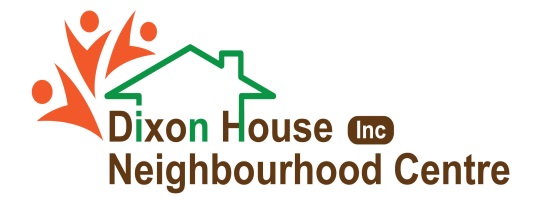 NOMINATION FORM COMMITTEE OF GOVERNANCE OCT 2019DIXON HOUSE NEIGHBOURHOOD CENTRE INCWe hereby nominate__________________________________ to the position of Presidentof Dixon House Neighbourhood Centre Governance CommitteeNominated by____________________________________Signature____________________________    Date_________________________Seconded by______________________________________Signature ___________________________    Date_________________________Name and Signature of Office Bearer__________________________________________